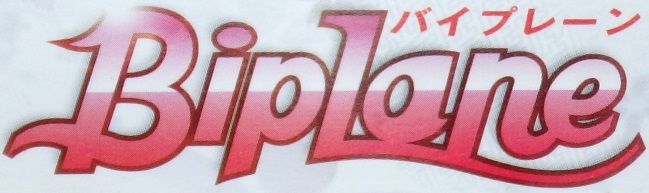 鯛ラバ革命　　　　　　　　　　　　　　　　　 が よく釣れるのはなぜ？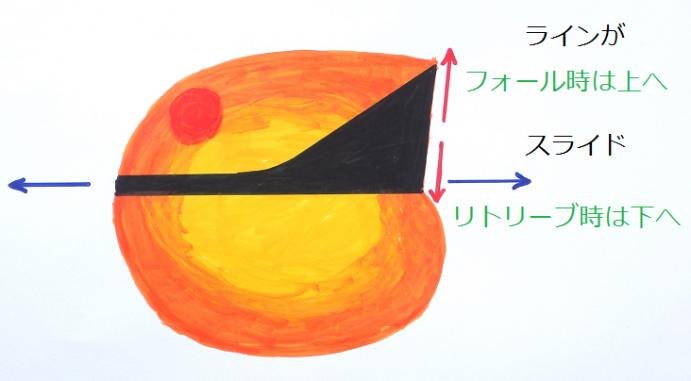 業界初！　　ダブルスライドシステムラインが 前後＋上下 にスライドする従来のヘッドと比較してみると…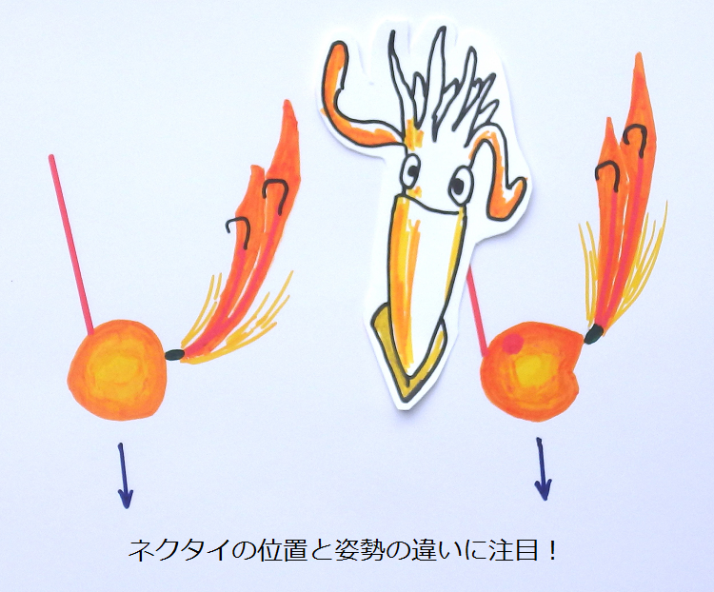 フォール時は…ラインがヘッドの穴の上部を通る＋穴が途中から傾斜しているので、ネクタイ・フックを真っ直ぐ高い位置にキープしつつ、ナチュラルに泳ぎながら沈んでいく。下に逃げていくベイトそのものだから、バイト数ＵＰ！穴が途中から傾斜しているので、魚がくわえた瞬間、ヘッドが前方へスムーズにスライドしやすく、フッキング率ＵＰ！リトリーブ時は…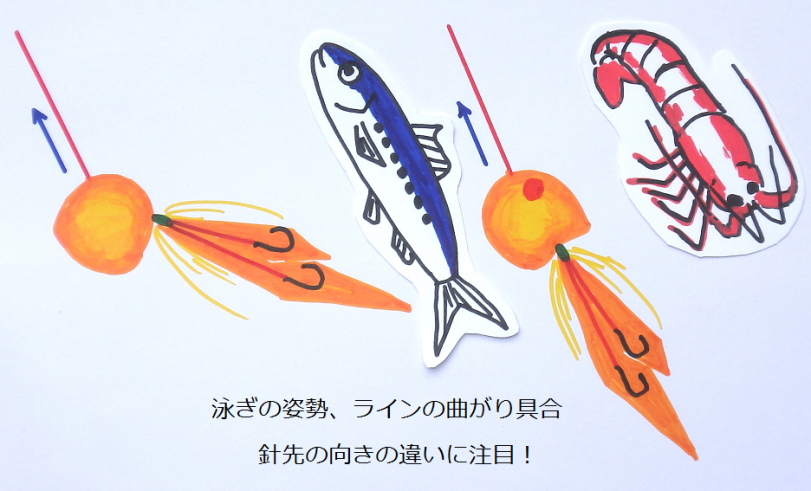 ラインが自動的に下へスライド！ヘッドの穴の下部を通るので、ネクタイ・フックを低い位置にキープしつつ、ナチュラルに泳ぎながら上がっていく。上に逃げていくベイトそのものだから、バイト数ＵＰ！針先が釣り人の方を向いている＋ラインの曲がりが少なくヘッドの重さがスッと抜けるので、フッキング率ＵＰ！バイプレーンは泳ぎの姿勢が良いから、どのウエイトを、どんなふうに引いても、よく釣れる♪バイプレーンの３大特長 ＼(^o^)／フォール時も リトリーブ時も…①　バイト数がＵＰ！特にスレた大マダイに効く！マダイ以外の魚にもよく効く！②　圧倒的にフッキングが速く、少ない力で確実に掛かり、バラシも激減！③　他に無いかっこいいフォルム、ナチュラルな泳ぎ、どのように使ってもよく釣れる、トラブル（フックの抱きつき等）が少ない → 使っていて楽しい♪